ГРАНИЦЫтерритории района "Левобережье" 
муниципального образования "Город Архангельск"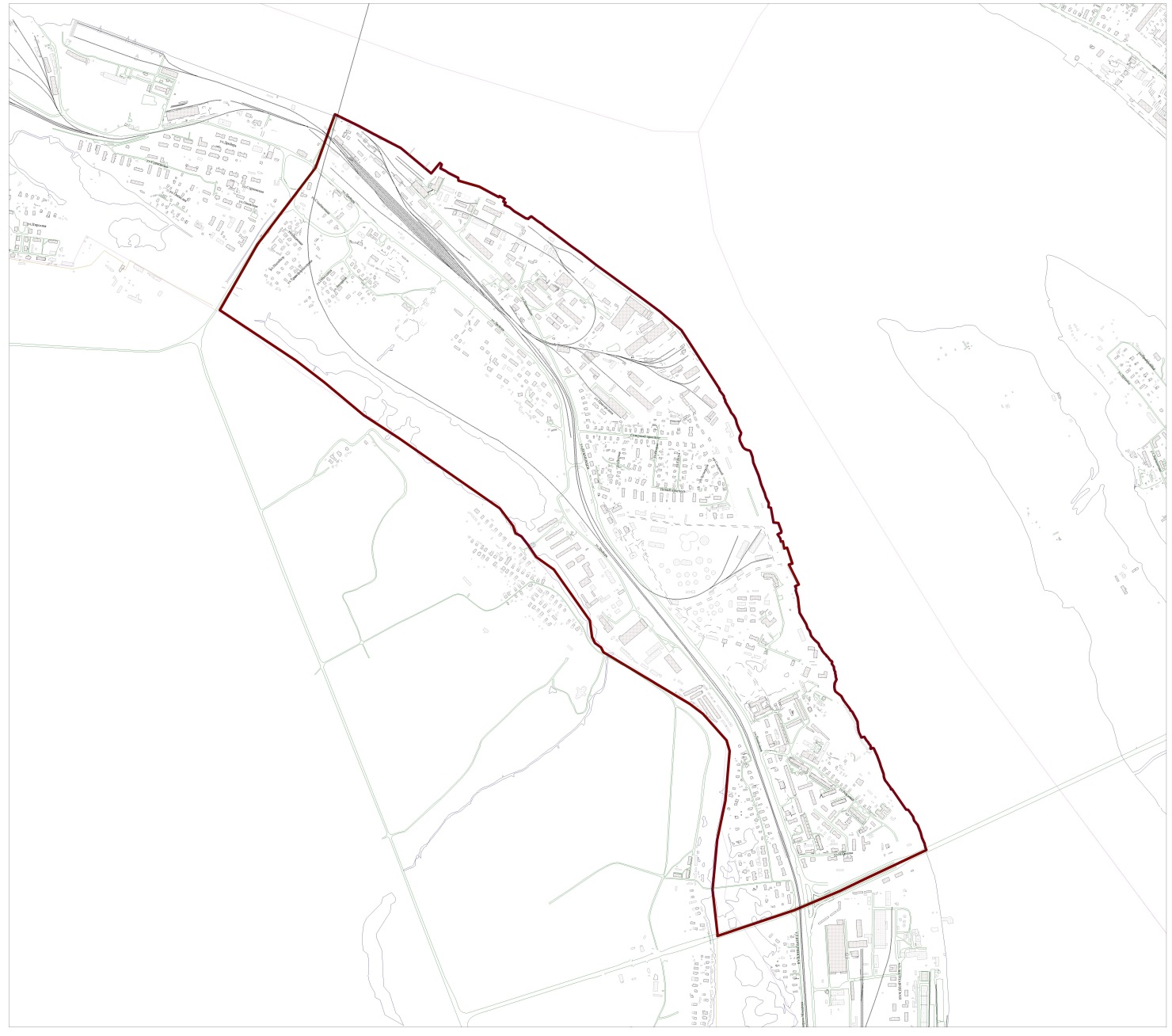 1:20000ЗАДАНИЕ на подготовку проекта планировки территории района "Левобережье" муниципального образования "Город Архангельск"1. Наименование (вид) градостроительной документацииПроект планировки территории района "Левобережье" муниципального образования "Город Архангельск" (далее – проект планировки территории).2. ЗаказчикАдминистрация муниципального образования "Город Архангельск".3. Разработчик проекта планировки территорииПодрядчик, определенный по результатам процедур, проведенных 
в соответствии с требованиями Федерального закона от 05.04.2013 № 44-ФЗ
"О контрактной системе в сфере закупок товаров, работ, услуг для обеспечения государственных и муниципальных нужд".4. Назначение документацииПодготовка проектных решений по выделению элементов планировочной структуры, установлению границ территорий общего пользования, границ зон планируемого размещения объектов капитального строительства, определению характеристик и очередности планируемого развития территории района "Левобережье" муниципального образования "Город Архангельск".5. Нормативно-правовая база для подготовки проекта планировки Градостроительный кодекс Российской Федерации, Земельный кодекс Российской Федерации, Водный кодекс Российской Федерации, Свод правил "Градостроительство. Планировка и застройка городских и сельских поселений. Актуализированная редакция СНиП 2.07.01-89*", СНиП 11-04-2003 "Инструкция о порядке разработки, согласования, экспертизы и утверждения градостроительной документации", СанПиН 2.2.1/2.1.1.1200-03 "Санитарно-защитные зоны и санитарная классификация предприятий, сооружений и иных объектов", Генеральный план муниципального образования "Город Архангельск", утвержденный решением Архангельского городского Совета депутатов от 26.05.2009 № 872 (с изменениями), Правила землепользования и застройки муниципального образования "Город Архангельск", утвержденные решением Архангельской городской Думы от 13.12.2012 № 516 
(с изменениями), иные законы и нормативные правовые акты Российской Федерации, Архангельской области, муниципального образования "Город Архангельск", а также положения нормативных правовых актов, определяющих основные направления социально-экономического и градостроительного развития муниципального образования "Город Архангельск", охраны окружающей среды и рационального использования природных ресурсов.6. Объект проекта планировки, его основные характеристикиПланировочный район "Левобережье" расположен в дельте реки Северная Двина и является территорией Исакогорского территориального округа муниципального образования "Город Архангельск".Территория проектируемого района составляет 303 га.Границами разработки проекта планировки являются:с запада, северо-запада – съезд с Северодвинского моста;с юго-запада, юга – граница муниципального образования согласно Закону Архангельской области от 14.03.2007 № 323-16-ОЗ "Об описании границ территории муниципального образования "Город Архангельск" линия границы муниципального образования "Город Архангельск" на участке 
от точки № 33 до точки № 34.с юго-востока – участок федеральной трассы М-8 (съезд с Красно-флотского моста);с севера, северо-востока – река Северная Двина.В настоящее время территория района занята промышленными и коммунально-складскими предприятиями, индивидуальной жилой застройкой 
с приусадебными участками, многоквартирными домами.7. Требования к составу и содержанию работПроект планировки территории должен состоять из основной части, которая подлежит утверждению, и материалов по ее обоснованию.Основная часть проекта планировки территории включает в себя:1) чертеж или чертежи планировки территории, на которых отображаются:а) красные линии. Красные линии, обозначающие границы территорий, занятых линейными объектами и (или) предназначенных для размещения линейных объектов, устанавливаются в порядке, регламентированном приказом Минстроя России от 25.04.2017 № 742/пр;б) границы существующих и планируемых элементов планировочной структуры;в) границы зон планируемого размещения объектов капитального строительства;2) положение о характеристиках планируемого развития территории, 
в том числе о плотности и параметрах застройки территории (в пределах, установленных градостроительным регламентом), о характеристиках объектов капитального строительства жилого, производственного, общественно-делового и иного назначения и необходимых для функционирования таких объектов и обеспечения жизнедеятельности граждан объектов коммунальной, транспортной, социальной инфраструктур, в том числе объектов, включенных 
в программы комплексного развития систем коммунальной инфраструктуры, программы комплексного развития транспортной инфраструктуры, программы комплексного развития социальной инфраструктуры и необходимых для развития территории в границах элемента планировочной структуры. Для зон планируемого размещения объектов федерального значения, объектов регионального значения, объектов местного значения в такое положение включаются сведения о плотности и параметрах застройки территории, необходимые для размещения указанных объектов, а также в целях согласования проекта планировки территории в соответствии с частью 12.7 статьи 45 Градостроительного кодекса РФ информация о планируемых мероприятиях по обеспечению сохранения применительно к территориальным зонам, в которых планируется размещение указанных объектов, фактических показателей обеспеченности территории объектами коммунальной, транспортной, социальной инфраструктур и фактических показателей территориальной доступности таких объектов для населения;3) положения об очередности планируемого развития территории, содержащие этапы проектирования, строительства, реконструкции объектов капитального строительства жилого, производственного, общественно-делового и иного назначения и этапы строительства, реконструкции, необходимые для функционирования таких объектов и обеспечения жизнедеятельности граждан,  объектов коммунальной, транспортной, социальной инфраструктур, в том числе объектов, включенных в программы комплексного развития систем коммунальной инфраструктуры, программы комплексного развития транспортной инфраструктуры, программы комплексного развития социальной инфраструктуры.Материалы по обоснованию проекта планировки территории содержат:1) карту (фрагмент карты) планировочной структуры территорий поселения, городского округа, межселенной территории муниципального района с отображением границ элементов планировочной структуры;2) обоснование определения границ зон планируемого размещения объектов капитального строительства;4) схему организации движения транспорта (включая транспорт общего пользования) и пешеходов, отражающую местоположение объектов транспортной инфраструктуры и учитывающую существующие и прогнозные потребности в транспортном обеспечении на территории, а также схему организации улично-дорожной сети;5) схему границ территорий объектов культурного наследия;6) схему границ зон с особыми условиями использования территории;7) обоснование соответствия планируемых параметров, местоположения и назначения объектов регионального значения, объектов местного значения нормативам градостроительного проектирования и требованиям градостроительных регламентов, а также применительно к территории, в границах которой предусматривается осуществление деятельности по комплексному и устойчивому развитию территории, установленным правилами землепользования и застройки расчетным показателям минимально допустимого уровня обеспеченности территории объектами коммунальной, транспортной, социальной инфраструктур и расчетным показателям максимально допустимого уровня территориальной доступности таких объектов для населения;8) схему, отображающую местоположение существующих объектов капитального строительства, в том числе линейных объектов, объектов, подлежащих сносу, объектов незавершенного строительства, а также проходы 
к водным объектам общего пользования и их береговым полосам;9) варианты планировочных и (или) объемно-пространственных решений застройки территории в соответствии с проектом планировки территории 
(в отношении элементов планировочной структуры, расположенных в жилых или общественно-деловых зонах);10) перечень мероприятий по защите территории от чрезвычайных ситуаций природного и техногенного характера, в том числе по обеспечению пожарной безопасности и по гражданской обороне;11) перечень мероприятий по охране окружающей среды;12) обоснование очередности планируемого развития территории;13) схему вертикальной планировки территории, инженерной подготовки и инженерной защиты территории, подготовленную в соответствии с требова-ниями приказа Минстроя России от 25.04.2017 № 740/пр;14) иные материалы для обоснования положений по планировке территории.Решения проекта планировки по архитектурно-планировочной организации проектируемой территории должны быть обусловлены его положением в составе города, социальным содержанием, перспективами развития города.В составе проектных решений необходимо предусмотреть мероприятия по:1) повышению градостроительной привлекательности планировочного района с учетом его особенностей;2) упорядочению промышленных и коммунально-складских территорий;3) реконструкции кварталов малоэтажной жилой застройки;4) совершенствованию планировочной и функциональной организации территории;5) формированию рекреационных зон, зон зеленых насаждений общего пользования;6) инженерной подготовке территории.Проектные решения проекта планировки определяются с учетом удобства транспортной доступности территории. Основными требованиями в отношении организации транспорта при планировке территории являются: организация пешеходных зон и путей; развитие системы легких видов транспорта; размещение основных объектов массовой посещаемости в зонах нормативной доступности остановок массового пассажирского транспорта; организация улиц и проездов, обеспечивающая удобство подъездов и безопасность движения; достаточная площадь автостоянок и рациональное их размещение. В целях совершенствования улично-дорожной сети в границах района необходимо подготовить предложения по параметрам поперечных профилей улиц.Общую планировочную схему района "Левобережье", транспортных и инженерных коммуникаций увязать с решениями Генерального плана муниципального образования "Город Архангельск".В проекте планировки необходимо предусмотреть проектные решения по оздоровлению окружающей среды проектируемой территории, поэтапному сокращению санитарно-защитных зон предприятий и т.д.В составе положений по инженерно-техническому обеспечению проекта планировки и соответствующих графических материалов проработать мероприятия по улучшению инженерной инфраструктуры.Проектом планировки должна быть предусмотрена очередность строительства и реконструкции  района с выделением объектов первой очереди.8. Исходная информация для подготовки проекта планировкиИсходная информация для подготовки проекта планировки  включает:материалы Генерального плана муниципального образования "Город Архангельск";материалы Правил землепользования и застройки муниципального образования "Город Архангельск";перечень нормативных правовых документов органов государственной власти Архангельской области и органов местного самоуправления по вопросам регулирования градостроительной деятельности, землепользования, охраны природных ресурсов, памятников истории и культуры;перечень ранее выполненных научно-исследовательских работ, градостроительной и проектной документации;материалы топографо-геодезической подосновы масштаба 1:2000, картографические и справочные материалы;материалы социально-экономических прогнозов развития территории, сведения об имеющихся целевых программах и программах социально-экономического развития.Исходная информация предоставляется Подрядчику в течение 20 дней 
с даты подписания муниципального контракта в следующих форматах:общие данные о городе - в виде текстовых документов;материалы топографо-геодезической подосновы - в электронном виде 
в формате ГИС "Ингео".9. Требования к результатам выполняемой работы Основные материалы проекта планировки территории должны соответствовать строительным нормам и правилам, нормативным документам 
в сфере градостроительства. Принимаемые решения в ходе разработки документации по планировке территории должны быть обоснованными. При использовании карт и топографических планов, не предназначенных для открытого использования, имеющих гриф секретности, следует руководствоваться требованиями законодательства Российской Федерации 
о государственной тайне в объеме и порядке, которые установлены Правительством Российской Федерации.Подготовка проекта планировки территории осуществляется в соответствии с системой координат, используемой для ведения государственного кадастра недвижимости.Материалы проекта планировки территории в электронном виде должны быть совместимы с геоинформационной системой ГИС "ИнГео". Текстовые материалы проекта планировки территории должны быть выполнены в формате Word, табличные - Excel. Графические материалы проекта планировки территории выполняются в масштабе 1:25000 - 1:10000 - 1:5000 -  1:2000. Согласованный проект планировки территории на бумажной основе 
в 3 (трех) экземплярах и в электронном виде в 2 (двух) экземплярах передается в департамент градостроительства Администрации муниципального образования "Город Архангельск".Право собственности на подготовленный проект планировки, включая все его составные части, а также исключительное право на подготовленный проект планировки, включая все его составные части, в полном объеме переходят 
к заказчику с даты подписания акта о приемке выполненных работ.10. Порядок проведения согласования проекта планировки Проект планировки территории после подготовки должен быть согласован разработчиком с:департаментом градостроительства Администрации муниципального образования "Город Архангельск";департаментом транспорта, строительства и городской инфраструктуры Администрации муниципального образования "Город Архангельск";администрацией Исакогорского и Цигломенского территориальных округов Администрации  муниципального образования "Город Архангельск";организациями, эксплуатирующими линейные объекты (электропроводы, линии связи, трубопроводы, автомобильные дороги и иные сооружения), находящиеся в пределах границ проектирования.Перечень необходимых согласований может быть уточнен заказчиком 
в соответствии с требованиями действующего законодательства в процессе подготовки проекта планировки территории.Проект планировки территории подлежит обязательному рассмотрению на публичных слушаниях, организуемых заказчиком.Подрядчик устраняет замечания, полученные в процессе согласований, после чего Главой муниципального образования "Город Архангельск" принимается решение о проведении публичных слушаний по обсуждению проекта планировки территории.Доработка проекта планировки территории по замечаниям осуществляется подрядчиком без дополнительной оплаты.По результатам рассмотрения проекта планировки территории на публичных слушаниях подрядчиком вносятся соответствующие изменения 
и дополнения в проект планировки территории.__________УТВЕРЖДЕНЫраспоряжением Главымуниципального образования"Город Архангельск"от 16.04.2018 № 1170рУТВЕРЖДЕНОраспоряжением Главымуниципального образования"Город Архангельск"от 16.04.2018 № 1170р